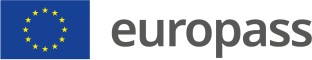 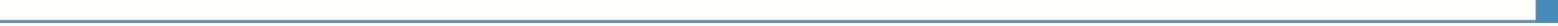 Vyplnenie polí označených hviezdičkou je povinné.Europass - Mobilita je štandardný európsky dokument, ktorý zaznamenáva obsah a výsledky týkajúce sa získaných vedomostí a zručností alebo akademických výkonov za obdobie, ktoré osoba akéhokoľvek veku, úrovne vzdelania a postavenia v zamestnaní strávila v inej európskej krajine (EU/EZVO/EHP a kandidátskych krajinách) za účelom vzdelávania sa.Popis absolvovanej mobilityCIEĽ ABSOLVOVANEJ MOBILITY *Nahradiť textAKTIVITA/PROGRAM VZDELÁVANIA ALEBO ODBORNEJ PRÍPRAVY, V RÁMCI KTORÉHO MOBILITA PREBEHLANahradiť textPRÍSLUŠNÝ KOMUNITÁRNY ALEBO MOBILITNÝ PROGRAMNahradiť textTRVANIE MOBILITYOD *dd	mm rrrrDO *dd	mm rrrrZručnosti získané v priebehu mobility26A VYKONÁVANÉ ČINNOSTI/ÚLOHY *Nahradiť text27A PRACOVNÉ ZRUČNOSTINahradiť text28A JAZYKOVÉ ZRUČNOSTINahradiť text29A DIGITÁLNE ZRUČNOSTINahradiť text30A ORGANIZAČNÉ A RIADIACE ZRUČNOSTINahradiť text31A KOMUNIKAČNÉ ZRUČNOSTINahradiť text32A ĎALŠIE ZRUČNOSTINahradiť text33A  DÁTUM *	34A PODPIS ZODPOVEDNEJ OSOBY/ MENTORA *35A PODPIS DRŽITEĽAdd	mm rrrrZáznam o ukončených kurzoch a získaných stupňoch / známkach / kreditoch26B   EVIDENČNÉ ČÍSLO ŠTUDENTA *	Nahradiť textPridajte alebo odstráňte riadky, ak je to potrebné.33B ESEJ/SPRÁVA/ZÁVEREČNÁ PRÁCANahradiť text34B VYSVEDČENIE/OSVEDČENIE/DIPLOM/TITUL, v prípade, že boli udelenéNahradiť text35B PRIEZVISKO(Á) A MENO(Á) MENTORA ALEBO ADMINISTRATÍVNEHOPRACOVNÍKA *	36B PODPIS DRŽITEĽANahradiť text37B DÁTUM POTVRDENIA *dd mm rrrr38B   NÁZOV A ADRESA ORGANIZÁCIE *	39B PEČIATKA A/ALEBO PODPISNahradiť text Nahradiť text Nahradiť text Nahradiť text1 KÓD KURZU: Uveďte podľa informačného balíka ESPK (ECTS), ktorý je k dispozícii na internetovej stránke prijímajúcej organizácie.2 DĹŽKA KURZU: Y = 1 celý akademický rok | 1S = 1 semester | 2S = 2 semestre | 1T = 1 trimester | 2T = 2 trimestre3 OPIS HODNOTIACEHO SYSTÉMU ORGANIZÁCIE:4 KREDITY ECTS: 1 celý akademický rok = 60 kreditov | 1 semester = 30 kreditov | 1 trimester = 20 kreditovDržiteľdokumentudokumentu1 PRIEZVISKO(Á) *1 PRIEZVISKO(Á) *1 PRIEZVISKO(Á) *2 MENO(Á) *3 ADRESA3 ADRESA3 ADRESANahradiť textNahradiť textNahradiť textNahradiť textNahradiť text Nahradiť text Nahradiť textNahradiť text Nahradiť text Nahradiť textNahradiť text Nahradiť text Nahradiť text4 DÁTUM NARODENIA4 DÁTUM NARODENIA4 DÁTUM NARODENIA5 ŠTÁTNA PRÍSLUŠNOSŤNahradiť text Nahradiť text Nahradiť textNahradiť text Nahradiť text Nahradiť textNahradiť text Nahradiť text Nahradiť text09dd09mm2000rrrrNahradiť textVydávajúca organizáciaVydávajúca organizáciaVydávajúca organizácia6 NÁZOV ORGANIZÁCIE *6 NÁZOV ORGANIZÁCIE *6 NÁZOV ORGANIZÁCIE *7 EVIDENČNÉ ČÍSLO DOKUMENTU *8 DÁTUM VYDANIA *8 DÁTUM VYDANIA *8 DÁTUM VYDANIA *Nahradiť textNahradiť textNahradiť textNahradiť text09092000Vysielajúci partnerVysielajúci partnerVysielajúci partnerddmmrrrr9 NÁZOV A ADRESA *9 NÁZOV A ADRESA *9 NÁZOV A ADRESA *10 PEČIATKA A/ALEBO PODPIS10 PEČIATKA A/ALEBO PODPIS10 PEČIATKA A/ALEBO PODPISNahradiť text Nahradiť text Nahradiť text Nahradiť textNahradiť text Nahradiť text Nahradiť text Nahradiť textNahradiť text Nahradiť text Nahradiť text Nahradiť text11 PRIEZVISKO(Á) A MENO(Á) ZODPOVEDNEJ OSOBY/MENTORA *11 PRIEZVISKO(Á) A MENO(Á) ZODPOVEDNEJ OSOBY/MENTORA *11 PRIEZVISKO(Á) A MENO(Á) ZODPOVEDNEJ OSOBY/MENTORA *11 PRIEZVISKO(Á) A MENO(Á) ZODPOVEDNEJ OSOBY/MENTORA *12 TELEFÓN12 TELEFÓN12 TELEFÓNNahradiť textNahradiť textNahradiť textNahradiť textNahradiť textNahradiť text13 FUNKCIA/PRACOVNÉ ZARADENIE13 FUNKCIA/PRACOVNÉ ZARADENIE13 FUNKCIA/PRACOVNÉ ZARADENIE14 E-MAIL14 E-MAIL14 E-MAILNahradiť textNahradiť textNahradiť textNahradiť textNahradiť textNahradiť textPrijímajúci partnerPrijímajúci partnerPrijímajúci partner15 NÁZOV A ADRESA *15 NÁZOV A ADRESA *15 NÁZOV A ADRESA *16 PEČIATKA A/ALEBO PODPIS16 PEČIATKA A/ALEBO PODPIS16 PEČIATKA A/ALEBO PODPISNahradiť text Nahradiť text Nahradiť text Nahradiť textNahradiť text Nahradiť text Nahradiť text Nahradiť textNahradiť text Nahradiť text Nahradiť text Nahradiť text17 PRIEZVISKO(Á) A MENO(Á) ZODPOVEDNEJ OSOBY/MENTORA *17 PRIEZVISKO(Á) A MENO(Á) ZODPOVEDNEJ OSOBY/MENTORA *17 PRIEZVISKO(Á) A MENO(Á) ZODPOVEDNEJ OSOBY/MENTORA *17 PRIEZVISKO(Á) A MENO(Á) ZODPOVEDNEJ OSOBY/MENTORA *18 TELEFÓN18 TELEFÓN18 TELEFÓNNahradiť textNahradiť textNahradiť textNahradiť textNahradiť textNahradiť text19 FUNKCIA/PRACOVNÉ ZARADENIE19 FUNKCIA/PRACOVNÉ ZARADENIE19 FUNKCIA/PRACOVNÉ ZARADENIE20 E-MAIL20 E-MAIL20 E-MAILNahradiť textNahradiť textNahradiť textNahradiť textNahradiť textNahradiť text27B KÓD KURZU 128B NÁZOV KURZU *29B DĹŽKA 2 *30B STUPEŇHODNOTENIA PODĽA HODNOTIACEHO SYSTÉMU ORGANIZÁCIE 3 *31B STUPEŇHODNOTENIA PODĽA ECTS/ECVET32B KREDITYECTS/ECVET 4